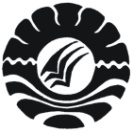 ELEKTRONIK TUGAS AKHIR (E-TA) PENERAPAN METODE PROBLEM BASED LEARNING PADA MATAPELAJARAN MATEMATIKA UNTUK MENINGKATKAN HASILBELAJAR SISWA KELAS IV SD NEGERI 285 DASSAKEC. KAJANG KAB. BULUKUMBASYAMSUARNIPROGRAM STUDI PENDIDIKAN GURU SEKOLAH DASARFAKULTAS ILMU PENDIDIKANUNIVERSITAS NEGERI MAKASSAR2014PENERAPAN METODE PROBLEM BASED LEARNING PADA MATAPELAJARAN MATEMATIKA UNTUK MENINGKATKAN HASILBELAJAR SISWA KELAS IV SD NEGERI 285 DASSAKEC. KAJANG KAB. BULUKUMBAELEKTRONIK TUGAS AKHIR (E-TA)Diajukan  untuk  memenuhi sebagian  persyaratan guna memperoleh gelar Sarjana Pendidikan pada Program Studi Pendidikan Guru Sekolah Dasar Strata Satu Fakultas Ilmu Pendidikan Universitas Negeri MakassarOleh :SYAMSUARNI1247045003PROGRAM STUDI PENDIDIKAN GURU SEKOLAH DASARFAKULTAS ILMU PENDIDIKANUNIVERSITAS NEGERI MAKASSAR2014KEMENTERIAN PENDIDIKAN DAN KEBUDAYAAN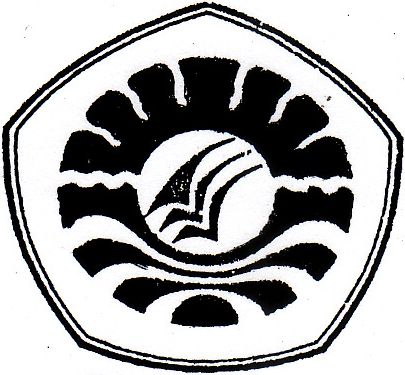 UNIVERSITAS NEGERI MAKASSARFAKULTAS ILMU PENDIDIKANPROGRAM STUDI PENDIDIKAN GURU SEKOLAH DASARAlamat FIP UNM Jl.Tamalate I Tidung Makassar Telp.884457,Fax.(0411)883076PERSETUJUAN PEMBIMBINGE-TA dengan judul : “Penerapan Metode Problem Based Learning Pada Mata Pelajaran Matematika Untuk Meningkatkan Hasil Belajar Siswa Kelas IV SD Negeri 285 Dassa kecamatan Kajang Kabupaten Bulukumba“Atas nama:Nama	: SYAMSUARNINIM	: 1240745003Jurusan	: Pendidikan Guru Sekolah Dasar (PGSD)Fakultas	: Ilmu PendidikanSetelah diperiksa dan di ujikan, dinyatakan LULUS		                            Makassar,                              2014 Pembimbing I					     Pembimbing IIDra.Hj. Rosdiah Salam, M.Pd			     Andi Dewi Riang Tati, S.Pd,M.PdNIP: 19620310 198703 2 002			     NIP: 19791212 200604 2 001 MengetahuiKetua Program Studi PGSD FIP UNMAhmad Syawaluddin, S.Kom.M.PdNIP: 19741052 200604 1 001KEMENTERIAN PENDIDIKAN DAN KEBUDAYAANUNIVERSITAS NEGERI MAKASSARFAKULTAS ILMU PENDIDIKAN  PROGRAM STUDI PENDIDIKAN GURU SEKOLAH DASARAlamat FIP UNM Jl.Tamalate I Tidung Makassar Telp.884457,Fax.(0411)883076PENGESAHAN UJIAN  E-TASkripsi atas nama Syamsuarni. NIM. 1247045003. Judul:  Penerapan Metode Problem Based Learning  pada mata Pelajaran Matematika untuk Meningkatkan Hasil Belajar  Siswa Kelas IV SD Negeri 2285 Dassa Kecamatan Kajang Kabupaten Bulukumba diterima oleh Panitia Ujian Skripsi Fakultas Ilmu Pendidikan Universitas Negeri Makassar dengan SK Dekan No.      /UN 36.4/PP/2014.Tanggal             2014 untuk memenuhi sebagian persyaratan memperoleh  gelar Sarjana Pendidikan  pada Program Studi Pendidikan Guru Sekolah Dasar (PGSD) pada hari,               tanggal            2014. Disahkan Oleh 						 An. Dekan       PD. Bidang AkademikDrs. M. Ali Latif Amri, M. Pd.NIP. 19611231 198702 1 045Panitia Ujian:Ketua	: Drs. M. Ali Latif Amri, M. Pd.             (............................)Sekretaris	: Dr. Andi Makkasau, M. Si.                   (...........................)Pembimbing I	: Dra. Hj. Rosdiah Salam, M. Pd.            (...........................)Pembimbing II	: Andi Dewi Riang Tati, S.Pd., M. Pd.    (...........................)Penguji I	: Dr. Rohana, M. Pd.                                (...........................)6.   Penguji II	: Drs. Mohammad Anas, M. Pd.              (..........................)	PERNYATAAN KEASLIAN E-TASaya yang bertanda tangan di bawah ini :Nama				: SyamsuarniNIM				: 1247045003Program			: Pendidikan Guru Sekolah Dasar (PGSD) SIFakultas			: Ilmu PendidikanJudul Skripsi			: Penerapan Metode Problem Based Learning Pada 	                                                  Mata Pelajaran Matematika Untuk Meningkatkan                                                  Hasil Belajar Siswa Kelas IV SD Negeri 285       	                                      Dassa kecamatan Kajang Kabupaten BulukumbaMenyatakan dengan sebenarnya bahwa E-TA yang saya tulis ini benar merupakan hasil karya saya sendiri dan bukan merupakan pemgambilalihan tulisan atau pikiran orang lain yang saya akui sebagai tulisan atau pikiran sendiri.Apabila di kemudian hari terbukti bahwa skripsi ini merupakan jiblakan, maka saya bersedia menerima sanksi atau perbuatan tersebut sesuai dengan ketentuan yang berlaku.						Makassar,                                   2014						Yang membuat pernyataan						SyamsuarniMOTTOPergi dengan bekal semangat dan doa dari kedua orang tua, berharap kedatanganku nanti bisa membuat mereka bangga.Ketika orang lain berkata,jadikanlah perkataan itu adalah nasehat bagimuSebab, nasehat itu adalah jalan menuju keberhasilanKuperuntukkan karya ini buat kedua orang tuaku tercinta ayahanda Mappijalang dan ibunnda Aminah, yang selama ini mereka memberi doa, semangat dan motivasi semoga aku memberikan yang terbaik untuk mereka.ABSTRAKSyamsuarni. 2014. Penerapan Metode Problem Based Learning Pada Mata Pelajaran Matematika Untuk Meningkatkan Hasil Belajar Siswa Kelas IVSD Negeri 285 Dassa Kecamatan Kajang Kabupaten Bulukumba.Skripsi. dibimbing oleh Dra.Hj. Rosdiah Salam, M.Pd, Andi Dewi Riang Tati, S.Pd, M.Pd. ProgramStudi Pendidikan Guru Sekolah Dasar Fakultas Ilmu Pendidikan Universitas Negeri Makassar.Studi ini menelaah tentang Penerapan Metode Problem Based Learning pada Mata Pelajaran Matematika untuk Meningkatkan Hasil Belajar Siswa Kelas IV SD Negeri 285 Dassa Kecamatan Kajang Kabupaten Bulukumba. Adapaun rumusan masalah dalam penelitian ini adalah bagaimanakah Penerapan metode problem based learning pada mata pelajaran matematika untuk meningkatkan hasil belajar siswa kelas IV SD Negeri 285 Dassa Kecamatan Kajang Kabupaten Bulukumba?,  Tujuan penelitian adalah untuk memaparkan penerapan metode problem based learning pada mata pelajaran matematika untuk meningkatkan hasil belajar siswa kelas IV SD Negeri 285 Dassa Kecamatan Kajang Kabupaten  Bulukumba. Pendekatan yang digunakan adalah pendekatan kualitatif dengan Jenis penelitian  adalah penelitian tindakan kelas yang dilaksanakan sebanyak dua siklus dan setiap siklus disajikan dua kali pertemuan.setiap siklus melalui 4 tahap yaitu tahap perencanaan,tahap pelaksanaan,tahap observasi dan tahap refleksi. Fokus penelitian ini adalah penerapan metode problem based learning pada mata pelajaran matematika untuk melihat aktivitas guru dan siswa, hasil belajar matematika adalah hasil belajar yang diperoleh siswa setelah mengikuti pembelajaran matematika melalui metode problem based learning dengan melakukan tes setiap akhir siklus. Sasaran dan sekaligus menjadi subjek penelitian adalah siswa kelas IV SD Negeri 285 Dassa Kecamatan Kajang Kabupaten Bulukumba sebanyak 15 orang yang terdiri dari 8 orang laki-laki dan 7 orang perempuan. Teknik pengumpulan data dalam penelitian ini dilakukan dengan observasi, tes, dan dokumentasi. Teknik analisis  data yang digunakan adalah teknik analisis data kualitatif deskritif untuk mengukur hasil belajar siswa.Hasil penelitian menunjukkan bahwa aktivitas guru pada siklus I kategori cukup menjadi kategori baik pada siklus II, demikian pula aktivitas siswa pada siklus I kategori cukup menjadi kategori baik pada siklus II. Hasil belajar siswa menunjukkan peningkatan dari rata-rata sebesar 61 pada siklus I menjadi rata-rata 88 pada siklus II. Kesimpulan dalam penelitian ini adalah bahwa penerapan metode problem based learning dapat meningkatkan hasil belajar dan aktivitas siswa pada mata pelajaran matematika kelas IV SD Negeri 285 Dassa Kecamatan Kajang Kabupaten Bulukumba.PRAKATA             Alhamdulillahi Rabbil Alamin, puji syukur kehadirat Allah swt, atas segala nikmat dan karunia serta rahmat yang tiada henti- hentinya tecurahkan kepada penulis sehingga penyusunan hasil peenelitian ini dapat terselesaikan. Salam dan salawat senantiasa tercurahkan kepada Rasulullah saw yang menjadi teladan dalam segala aktivitas bagi seluruh ummat manusia di dunia ini.            Selama penulisan laporan hasil penelitian ini, penulis menghadapi berbagai hambatan dan persoalan, dikarenakan waktu, biaya,tenaga serta kemampuan penulis yang sangat terbatas. Berkat bimbingan, motivasi, bantuan dan semangat pikiran dari berbagai pihak,segala hambatan dan tantangan yang dihadapi penulis dapat teratasi. Dengan hormat penulis mengucapkan terima kasih kepada  Dra. Hj Rosdiah Salam.,M.Pd dan Andi Dewi Riang Tati.,S.Pd,M masing-masing selaku pembimbing I dan II yang telah banyak meluangkan waktu dan tenaga dalam memberikan arahan, petunjuk dan motivasi kepada penulis milai dari penyusunan proposal hingga selesainya laporan hasil penelitian ini.             Melalui kesempatan ini, penulis menghaturkan banyak terima kasih kepada seluruh pihak atas segala dukungan dan bantuan yang diberikan kepada : Prof. Dr. H. Arismunandar, M.Pd. sebagai Rektor Universitas Negeri Makassar, yang telah member peluang untuk mengikuti proses perkuliahan pada Program Studi Pendidikan Guru Sekolah Dasar (PGSD) Fakultas Ilmu Pendidikan Universitas Negeri Makassar.Prof. Dr. H. Ismail Tolla,M.Pd. selaku Dekan Fakultas Ilmu Pendidikan Universitas Negeri Makassar yang telah memberikan pelayanan akademik selama kuliah di PGSD Strata Satu Fakultas Ilmu Pendidikan Universitas Negeri MakassarAhmad Syawaluddin, S.Kom.M.Pd. dan Muh Irfan, S.Pd M.Pd selaku ketua dan sekertaris Prodi PGSD yang telah memberikan pelayanan akademik dan penyediaan sarana/ prasarana selama kuliah di PGSD Srata Satu Fakultas Ilmu Pendidikan Universitas Negeri Makassar.    4.	Hj. Hamsinah, S.Pd. selaku kepala sekolah SD Negeri 285 Dassa dan Darniati,S.Pd.I selaku wali kelas IV SD Negeri 285 Dassa beserta seluruh rekan-rekan guru yang turut membantu penulis, serta adik-adik siswa kelas IV atas segala perhatian dan kerjasamanya selama penulis melaksanakan penelitian.5.  Suamiku Andi Taufiq yang telah memberikan motivasi dan dorongan serta tetes demi tetes keringat untuk mengumpulkan finansial sehingga penulis dapat menyelesaikan laporan hasil penelitian ini 7.  Spesial kepada kakak tersayang Sugianto,S.Pd, Sukmawati,RFP,yang selalu memberikan perhatian dan dukungannya.8. Teristimewa kepada Iparku Wahyudin Bin Bachri, AMKL,SE yang telah menemani dalam keadaan serumit apapun dan selalu memberikan semangat yang luar biasa   9. Semua pihak yang tidak sempat penulis sebutkan namanya, namun telah membantu penulis dalam menyelesaikan skripsi ini.                   Akhirnya, penulis berharap semoga tulisan yang sederhana ini dapat bermanfaat sebagai bahan masukan dan informasi bagi pembaca,dan semoga kebaikan dan keiklasan serta bantuan dari semua pihak bernilai ibadah disisi Allah SWT. Amin.								Makassar,                      2014                                                                                                 Penulis								      SYAMSUARNI								      NIM: 1247045003DAFTAR ISIHalamanHALAMAN JUDUL                                                                                                iHALAMAN SAMPUL                                                                                            iiPERSETUJUAN PEMBIMBING                                                                          iiiPENGESAHAN SKRIPSIPERNYATAAN KEASLIAN SKRIPSI                                                               ivMOTO DAN PERSEMBAHAN                                                                           vABSTRAK                                                                                                              viPRAKATA                                                                                                             viiDAFTAR ISI                                                                                                           xDAFTAR GAMBAR                                                                                            xiiiDAFTAR TABEL                                                                                                 xivBAB I       PENDAHULUAN Latar Belakang Masalah                                        	  1Rumusan Masalah                                                                            3                  C.  Tujuan Penelitian                                                                              4                  D.  Manfaat Penelitian                                                                           4BAB II KAJIAN PUSTAKA, KERANGKA PIKIR, DAN HIPOTESIS TINDAKANKajian Pustaka                                                                                 6Metode Problem Based Learning                                             6Pengertian Problem Based Learning                                  6Pelaksanaan Metode PBL dalam Pembelajaran                  7Peningkatan Prestasi                                                                10Belajar                                                                                     11Prestasi Belajar                                                                        11Peningkatan Prestasi Belajar                                                   12 Kerangka Pikir                                                                             13Hipotesis Tindakan                                                                        16BAB III      METODE PENELIIANPendekatan dan Jenis Penelitian                                                   17Fokus Penelitian                                                                           18Setting dan subjek Penelitian                                                       18Prosedur Penelitian                                                                       19Teknik Pengumpulan Data                                                           23Teknik Analisa Data                                                                     24Indikator Keberhasilan                                                                 25BAB IV       HASIL PENELITIAN DAN PEMBAHASANHasil Penelitian                                                                           27Siklus I                                                                                  27Siklus II                                                                                35Pembahasan                                                                                42 BAB V         KESIMPULAN DAN SARAN Kesimpulan                                                                                46Saran                                                                                            46DAFTAR PUSTAKA                                                                                            47LAMPIRAN SIKLUS ILAMPIRAN SIKLUS IILAMPIRAN FOTO-FOTO PEMBELAJARANSURAT IZIN PENELITIAN DAN DAFTAR RIWAYAT HIDUP                                                                                                         ELEKTRONIK TUGAS AKHIR (E-TA)                                                                                                                      DAFTAR GAMBARNomor	Nama Gambar                                        HalamanGambar 1      Skema Kerangka Pikir                                                                 15Gambar 2      Rancangan Tindakan                                                                   19DAFTAR TABELNomor                                            Nama Tabel                                          Halaman   2.1        Kualifikasi Keberhasilan Tindakan Kelas                                       26   3.1        Hasil Tes Belajar Siswa Siklus I                                                     33   3.2        Hasil Tes Belajar Siswa Siklus II                                                    40          